CURRICULUM VITAEPERSONAL INFORMATIONDate of birth:             1991Nationality:	           KenyanVisa status:                Visit visa expires on 23rd November, 2015	OBJECTIVESeeking a suitable position in a competitive organization that will use my skills and abilities in its process of growth while giving me an opportunity to enhance my knowledge and career as well as where my existing skills in customer service can be utilized, ability to communicate and liaise effectively with client in a friendly and diplomatic manner can be put to good use and where by my hard work and the ability to acquire new skills will advantage any company I work for.PERSONAL ATTRIBUTEStrong communication skillsAbility to make sound judgment and quick right decisions.OrganizedAccountable Flexible to adapt to changing market conditionsAccurate and attention to detailComputer literateWORK EXPERIENCECustomer CareMenengai Refineries Oil: 2014 - 2015Duties and ResponsibilitiesAttracts potential customers by answering product and service questionsRespond promptly to customer inquiries and act as a bridge between the organization and customerHandle and resolve customer complaintsObtain and evaluate all relevant information to handle product and service inquiriesProcess orders, forms, applications and requestsOrganize workflow to meet customer time framesRecord details of inquiries, comments and complaints and action takenCommunicate and coordinate with internal departmentsIndustrial Attachment in supply chain department Embu County Government: May 2014 - July 2014Duties and ResponsibilitiesAnswering queries from publicReceive quotations from all department and county ministriesFloat quotations to suppliers, receive quotations back, open and evaluate themWrite local purchase order and service order for approval by financeReceives and inspects all incoming supplies to reconcile with local purchase order, delivery noteRecord all deliveries and issuance of inventory in Stock ledger card, Counter receipt voucher and counter issue voucherPost notices on the notice board regarding any tenders advertisedSelling and Issue of tender book to interested partiesOpening tender and analyze themStorekeeper/Sales AssociateGachanja Muhoro and Sons Limited: 2013 - 2014Duties and ResponsibilitiesReceives and inspects all incoming supplies to reconcile with purchase orders, delivery note/invoice Ship damaged supplies back to suppliersResolves discrepancies in inventories regarding receipts, deliveries, and surplus stockMaintains warehouse, stock and employees securityArrange and maintaining presentable display of supplies on shelves Answer customer enquiries and receive purchase orders through phone callsCreate awareness to customers about the new product in the market, promotions and discountsSales Order Processing (SOP)/ Counter salesEDUCATION AND TRAININGKenya Institute of Management: 2013 - 2014Diploma in Purchasing and Supplies ManagementAverage grade point achieved: 67 equivalents to upper creditKenya Institute of Management: 2010 - 2012Diploma in Business ManagementAverage grade point achieved: 60 equivalents to creditTebotech Training Institute: June 2010 - August 2010Achieved: Certificate in Microsoft officeGitaraka Girls Secondary School: 2006 - 2009Kenya Certificate of Secondary EducationAverage grade point achieved: 41 equivalents to C (Plain)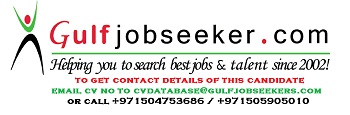 Gulfjobseeker.com CV No: 1492710